Министерство образования и науки Республики КазахстанПрограмма факультативного курса по биологии«Трудные вопросы общей биологии» для 11 класса Составитель программы: Колмагорова Дарья ИгоревнаУсть-Каменогорск,2020-2021 годПояснительная запискаВ соответствии с Концепцией  развития общеобразовательной школы Республики Казахстан на старшей ступени  школы предусматривается профильное обучение, ставится задача формирования «системы специализированной подготовки (профильного обучения) в старших классах общеобразовательной школы, ориентированной на индивидуализацию обучения и социализацию обучающихся, в том числе с учетом реальных потребностей рынка труда».Курс включает основные сведения общей биологии и  является предметно-ориентированным.Преподавание данного курса предполагает использование различных педагогических методов и приёмов: лекционно-семинарской системы занятий, выполнение лабораторных работ, тренинги. Применение разнообразных форм учебно-познавательной деятельности: работа с текстом, научно-популярной литературой, разнообразными наглядными пособиями (таблицы, схемы, плакаты), с живым и гербарным материалом, постоянными и временными препаратами, Интернет ресурсами, позволяет реализовывать индивидуальный и дифференцированный подход к обучению.Изучение материала данного курса целенаправленно на подготовку школьников к итоговой аттестации. Кроме того, после изучения каждого блока учащиеся имеют возможность закрепить полученные знания решением биологических задач, подавляющее большинство которых рекомендованы в сборниках ЕНТ для тренировки. Другой целью курса является выявление детей способных к предмету, и помочь им лучше понять предмет, помочь им в дальнейшем правильно выбрать профессию, свой путь в жизни. Данный курс рассчитан на 34 часов, с расчетом по 1 часу в неделю.
Цель программы: является поэтапное углубление знаний по ключевым вопросам общей биологии, а также стимулирование  мотивации к  процессу познания, раскрытие творческого потенциала и  интеграции в профильное образовательное поле.Задачи:Обучающие: создать условия для повышения мотивации учащихся, ориентированных,   на  формирование, усвоение, расширение и углубление   знаний  об объектах изучения  науки биологии.Воспитательные: ответственность к изучению предмета, навыков самоконтроля,   самостоятельность. Активность, аккуратность, творческую направленность,  ораторство,  пунктуальность.  Бережное отношение к природе.Развивающие: научное мировоззрение картины мира природы, память, критическое и логическое мышление, вести диалог, анализировать, синтезировать , делать выводы, эффективно использовать ИКТ, коммуникативные  навыки. Ожидаемый результат:Формирование целостного представления о живом организме.Углубление  основ биологических знаний и умений.Улучшение навыков работы с тестами ЕНТ.Продолжение работы по формированию знаний о сохранении здоровья человека.Улучшение навыков самоконтроля.Требования к уровню подготовки  учащихся. Учащиеся	должны	уметь:
1.Пользоваться знанием общебиологических закономерностей для объяснения с материалистических позиций вопросов происхождения и развития жизни на Земле, а также различных групп растений, животных, в том числе и человека на Земле.
2.Давать аргументированную оценку новой информации по биологическим вопросам.
3.Решать биологические задачи из различных сборников по подготовке к ЕНТ, составлять элементарные схемы скрещивания и схемы переноса веществ и энергии в экосистемах.
4.Выявлять приспособления организмов к среде обитания, источники мутагенов в окружающей среде, антропогенные изменения в экосистемах своей местности.
5.Сравнивать биологические объекты, природные экосистемы и агроэкосистемы, биологические процессы и делать выводы на основе сравнения. 
6.Находить информацию о биологических объектах в различных источниках (учебных текстах, справочниках, научно-популярных изданиях, компьютерных базах данных, ресурсах Интернета) и критически ее оценивать.
Учебно-тематический план программы Содержание отдельных тем учебной дисциплины.Раздел . Молекулярная биология и биохимияОсновные понятия: углеволы, липиды, белки, нуклеиновые кислотыМетоды проведения занятия: лекция, беседа, тестированиеФорма организации занятия: фронтальная, групповаяМежпредметная связь: биология, химия,медицина, Техническое оснащение занятия: ИКТРаздел.Питание Структурные компоненты хлоропласта   и   их   функции.Пигменты фотосинтеза. Структурные компоненты хлоропласта   и   их   функции.Пигменты фотосинтеза. Факторы,	влияющие на скорость	фотосинтеза.Лимитирующие факторы фотосинтеза:  интенсивность	и длинаволны	света, концентрация углекислого газа, температура.Основные понятия: Фотосинтез, хлоропласты, цикл Кальвина,кристыМетоды проведения занятия: беседа, педагогическая мастерская, викторина, участие в конференциях.Форма организации занятия: групповая, индивидуальнаяКонтрольные задания: тестированиеМежпредметная связь: информатика, биология, медицина, физикаТехническое оснащение: ИКТ, микроскопРаздел	транспорт	веществ:                                                                                                                                                               Механизм	активного транспорта. Симпластный,	апопластный,вакуолярный	пути транспортавеществ и их значение. Водный потенциал. Механизм	действие гормонов Основные понятия: Водный потенциал, гормоны,ауксин, геберрилинФорма организации занятия: групповая, индивидуальнаяКонтрольные задания: тестированиеМежпредметная связь: информатика, биология, медицина, физикаТехническое оснащение: ИКТ, микроскопРаздел:Размножение.Рост и Развитие.Гаметогенез.Стадии гаметогенеза.Овогенез.Сперматогенез. Стволовые	клетки: понятие и Свойства (самообновление, дифференциация).	Основные понятия.Гаметогенез, Овогенез.Сперматогенез. Стволовые клеткиМетоды проведения занятия: лекция, урок диспутФорма организации занятия: групповая, индивидуальнаяКонтрольные задания: тестированиеМежпредметная связь: информатика, биология, медицина, физикаТехническое оснащение: ИКТ, микроскопРаздел Закономерности наследственности и изменчивостиизучения наследственности человека. Взаимодействие генов. Виды наследственной изменчивости, ее причины. Мутагены. Селекция , ее задачи, методы и практическое значение. Биотехнология, ее направления. Этические аспекты клонирования.Основные понятия:,зигота, бластула, гаструла, ген, доминирование, рецессивность, аллель, мутации, полиплоидия, анеуплоидия, клеточная и генная инженерия, клонирование.Практическая работа:  тестирование, решение биологических задачМетоды проведения занятия: беседа, лекция, ролевые игрыФорма организации занятия: индивидуальная, групповаяКонтрольные задания: тестирование, создание презентацийМежпредметная связь: информатика, биология, сельское хозяйство, медицинаТехническое оснащение занятия: ИКТ, кинофильмыРаздел:Биотехнология.Биомедицина.Биоинформатика.Грамположительные грамотрицательные бактерии, рекомбинантная дезоксирибонуклеиновая кислота.Клонирование и его способы, Применение ферментов в медицине,химии промышленности.	Основные понятия: бактерии, клетка, клон, фермент, субстрат.Практическая работа: тестирование , создание презентаций.Методы проведения занятия: беседа, лекции, ролевые игры.Раздел: Биосфера, экосистема, биоразнообразие популяции. Экология. Биоразнообразие  видов. Закон генетического равновесия Харди-Вайнберга. Сохранениередких и исчезающих видов растений и животных. Экологические проблемы Казахстана.Основные понятия: популяция, экология.Практическая работа: создание презентаций.Методы проведения занятия: беседа, лекции.Контрольно-измерительные материалы.Задания для выполнения.Тема: Генетический кодЗадание 1.В схеме подпишите структуры ДНК и другие процессы. Известно: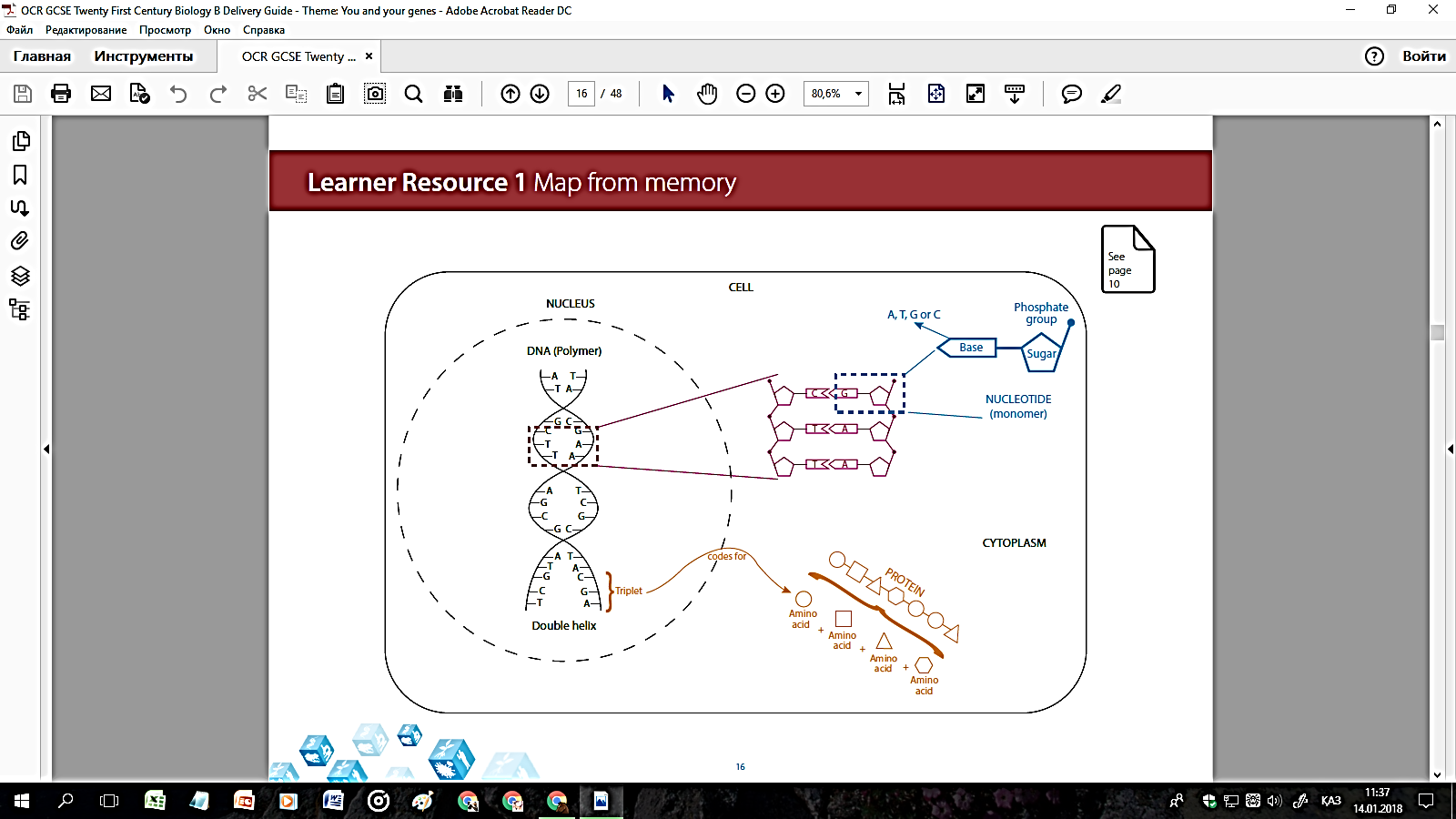 1) Если дана ДНК, то переводим её в иРНК: А в У, Т в А, Г в Ц, Ц в Г. По иРНК находим аминокислоты, используя таблицу. 
2) Если даны тРНК, то переводим их в иРНК: А в У, У в А, Г в Ц, Ц в Г. По иРНК находим аминокислоты, используя таблицу. 
3) Если дана ДНК, на которой синтезируется тРНК, то заменяем в ДНК Т на У и получаем иРНК. Затем по иРНК находим аминокислоты, используя таблицу.Выполни устно:1. Фрагмент цепи ДНК имеет последовательность нуклеотидов ТАЦ. Определите аминокислоту, кодируемую этим фрагментом, используя таблицу генетического кода.2. В биосинтезе полипептида участвовала тРНК с антикодоном УУА. Определите аминокислоту, доставленную этой тРНК. 3. Известно, что все виды РНК синтезируются на ДНК-матрице. Фрагмент молекулы ДНК, на которой синтезируется участок центральной петли тРНК, имеет следующую последовательность нуклеотидов: ЦГЦЦГЦТАТТТЦАТА. Установите аминокислоту, которую будет переносить эта тРНК в процессе биосинтеза белка, если третий триплет соответствует антикодону тРНК.Задание 2: ДНК:      А-Т-Г-Г-Г-Т-А-Ц-А-Ц-Г-Т-Г-Г-Т-Г-А-Т-Т-Ц-А...иРНК:    У-А-Ц-Ц-Ц-А-У-Г-У-Г-Ц-А-Ц-Ц-А-Ц-У-А-А-Г-УКодон:           УАЦ -ЦЦА-УГУ-ГЦА-ЦЦА-ЦУА-АГУ-Антикодон:  АУГ-ГГУ-АЦА-ЦГУ-ГГУ-ГАУ-УЦААминокислоты:  Метионин-Аргинин –Изолейцин-Триптофан -Лейцин Используя схему образца составьте:1.   ДНК: АГТ  АЦЦ  ГАТ  АЦТ  ЦГА  ТТТ  АЦГ… иРНК:    Кодон:  Антикодон:  Аминокислоты:  2.Допишите схему, используя данные таблицы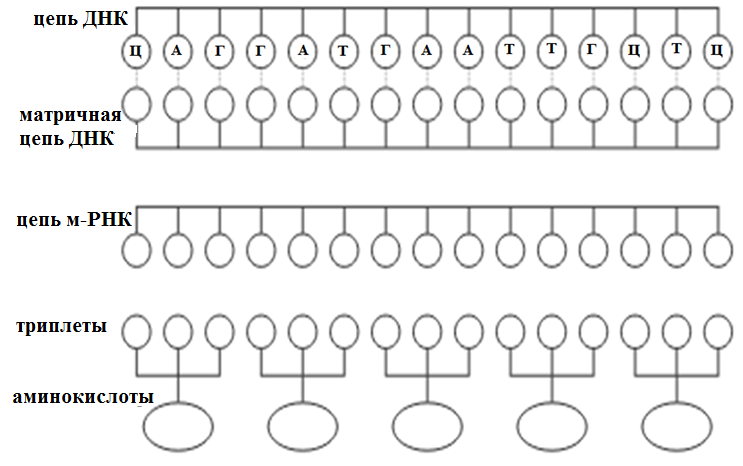 Задание 3.  Большая из двух цепей белка инсулина имеет (так называемая цепь В) начинается со следующих аминокислот : фенилаланин-валин-аспарагин-глутаминовая кислота-гистидин-лейцин. Напишите последовательность нуклеотидов в начале участка молекулы ДНК,  хранящего информацию об этом белке.Задание 4. Составьте  диаграмму событий,  которые происходят между ДНК в ядре клетки и  биосинтезом белка.Тема:Строение хлоропласта Обозначьте части хлоропласта:2.Выберите один правильный ответ Что такое пластиды?Крошечная клетка найденная в стеблях Трубчатый мостик внутри хлоропласта который используется для обмена белков Вид органелл найденный в растительных клетках, которые выполняют жизненно важные функции клетки Тип фотосинтетического пигментаЧто из перечисленного является набором (стек)тилакоидов?строматилакоидграналамеллахлорофилл Что из перечисленного представляет бесцветный материал внутри хлоропласта, но вне граны?строма тилакоидграна ламелла хлорофиллКакая структура  соединяет две граны?  строма тилакоидграналамелла хлорофилл Какие из следующих струтур содержат фотосинтетические пигменты? строма тилакоидграналамелла хлорофилл Что из перечисленного не является реагентом для фотосинтеза?водаCO2глюкозасолнечный лучКакую длину волны света хлоропласты отражают (не поглощают)?синийоранжевыйкрасныйзеленый фиолетовый Задачи по теме «Водный потенциал»Растительная клетка имеет растворенный потенциал -0,4 и потенциал давления 1,0. затем его помещают в раствор с потенциалом воды -5,0. Что будет с этой растительной клеткой?Растительная клетка имеет растворенный потенциал -2,0 и потенциал давления 0,0. затем его помещают в раствор с потенциалом воды -1,0. Что будет с этой растительной клеткой?Если растворенный потенциал в растительной клетке выше -6,25 бар, а потенциал давления равен 0. Каков водный потенциал растительной клетки? Что это означает с точки зрения движения воды.Задания по теме «Гаметогенез»Задание 1. Сравните на рисунке строение сперматозоида и яйцеклетки. Каковы их сходства и отличия?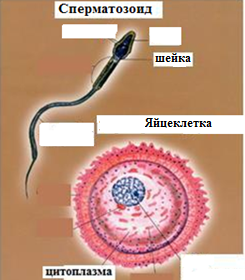 Задание 2.Заполните пустые ячейки в таблице, сравнив строение яйцеклетки и сперматозоида.Тема: Метод экстракорпоральногооплодотворения и его значение Задание 1. Заполните таблицу по преимуществам и недостаткам ЭКО:Задание 2. Опишите процессы, происходящие на следующих этапах: 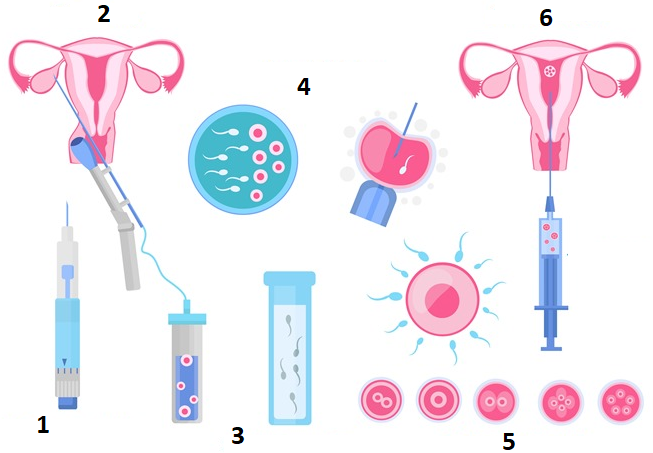 Задания по теме «Глобальное потепление»Вопросов1. Что такое парниковый эффект?2. Почему парниковый эффект важен для жизни на Земле?3. Что такое парниковый газ (приведите примеры)?4. Каковы некоторые источники парниковых газов?5. Какое влияние оказывает увеличение парниковых газов на глобальный климат?6. Опишите влияние изменения климата на каждое из следующего:а. Погода:б. Полярные ледяные шапки:с. Морская жизнь:д. Распространение болезней человека:7. Какие шаги мы можем предпринять, чтобы замедлить изменение климата?Информационное обеспечение учебной дисциплины.Материально-техническое обеспечение реализации программы.Программы – Microsoft Windows (Word, Power Point, Paint), Adobe Photoshop, Adobe PREMIERE PRO 2.07. Microsoft FrontPage 2003, создание анимации – Xara Webstyle 4.0.Технические средства: интерактивная доска, мультимедийный проектор, телевизор, компьютер, СD-диски, видеокамера, фотоаппарат, микроскопы.Оборудование: плакаты, картины, микропрепараты, муляжи, чучела, слайды, коллекции, гербарии.Рекомендуемая литература для ученика.Учебник Биология 6 класс	Алимкулова Р., Аметов А., Кужантаева Ж., Қайым А., Жумагулова            	2015	АтамураУчебник Биология 7 класс	Кайым К., Сатимбеков Р., Аметов А.,  Кожантаева Ж.,	2012	АтамураУчебник Биология 8 класс	Очкур Е., Аманжолова Л., Жумабаева Р.	2012	МектепУчебник Биология 	9 класс Гильманов М.,Соловьева А., Абшенова Л. 	2013	АтамураУчебник Общая биология 10 класс Касымбаева Т., Мухамбетжанов К.	2014	МектепУчебник Биология   11 класс Сатимбеков Р., Шілдебаев Ж.	2015	МектепВоронина Г.А., Калинова Г.С. Биология. Типовые тестовые задания.- М. «Экзамен» 2012.Высоцкая Л.В. и др. под ред. Академика Шумного В.К., проф. Дымшица Г.М. и проф. Рувинского А.О. Общая биология.- М. «Просвещение» 1995Грин Н., Стаут У., Тейлор Д. Биология в 3-х томах.- М. «Мир», 1993.Практикум. Биология. Растения. Грибы. Лишайники. Фросин В.Н., Сивоглазов В.И.- М. «Дрофа» 2005Практикум. Животные. Фросин В.Н., Сивоглазов В.И.- М. «Дрофа» 2004.Практикум. Биология. Человек. Фросин В.Н., Сивоглазов В.И.- М. «Дрофа» 2004.Практикум. Биология. Общая биология. Фросин В.Н., Сивоглазов В.И.- М. «Дрофа» 2003.Генетика с основами селекции. Петров Д.Ф.- М. «Высшая школа» 1976.Лернер Г.И. Биология животных.  Интеллектуальные задания 8 класс.- М. «Аквариум» 1997.Лернер Г.И. Человек. Анатомия, физиология, гигиена. Интеллектуальные задания.- М. «Аквариум» 1998.Лернер Г.И. общая биология. Интеллектуальные задания.-М. «Аквариум» 1998.Чебышев Н.В., Гузикова Г.С. и др. Биология. Новейший справочник.-М. «Махаон» 2007Биология. Справочник школьника и абитуриента под редакцией З. Брема и И. Мейнке. Москва. Из-во «Дрофа», 1999 г.Феномен жизни. Раздел тома «Биология» энциклопедии. Учебное пособие для 10 – 11 класса. Москва. Издательский центр «Аванта+», 2000 г.Энциклопедия «Экология». Москва. Издательский центр «Аванта+», 2002 г.Электронные уроки и тесты Биология в школе «Организация жизни»Электронное учебное издание «Подготовка к ЕГЭ по биологии».Электронное учебное издание «Виртуальная школа Кирилла и Мефодия». Репетитор по биологии, 2006Виртуальная лаборатория по генетике «Биологика». Институт новых технологий (русская версия).Рекомендуемая литература для учителя.Агафонова И. Б., Сивоглазов В. И. Биология растений, грибов, лишайников. Элективный курс. - М.: Дрофа, 2006.Агафонова И. Б., Сивоглазов В. И. Биология животных. Элективный курс. - М.: Дрофа, 2006.Билич Г. Л., Крыжановский В. А. Биология. Полный курс. Т. 2. Ботаника. - М.: Оникс 21 век, 2002.Билич Г. Л., Крыжановский В. А. Биология. Полный курс. Т. 3. Зоология. М.: Оникс 21 век, 2002.Биология. Большой энциклопедический словарь. М.: Большая Российская энциклопедия, 2001.Биология: пособие для поступающих в вузы / под М.В.Гусева, А. А. Каменского.  - М.:  Изд-во МГУ;  М.: 2002.ГарибоваЛ. В. и др. Низшие растения. М.: Изд-во М 1975.Догель В. А. Зоология беспозвоночных. М.: Высшая школа, 1981.Курсанов Л. И. и др. Ботаника: Анатомия и морфология растений. Т. 1. - М.: Просвещение, 1966.Левушкин С. И., Шилов И. А. Общая зоология. М.: Высшая школа, 1994.Лотова Л. И. Анатомия и морфология высших растений. - М.: УРСС, 2001.Мамонтов С. Г. Биология: пособие для поступающих в вузы. - М.: Дрофа, 2005.Медников Б. М. Биология. Формы и уровни жизни.  – М.: Просвещение, 1994.Наумов Н. П., Карташев Н. Н. Зоология позвоночных. М.: Высшая школа, 1978.Тихомиров Ф. К. Ботаника. - М.: Высшая школа, 19781. Акимушкин И. И. Мир животных. М.: Мысль, 1998.2. Васильев А. Е. и др. Ботаника. Анатомия и морфология растений. – М.:        Просвещение, 1988.3. Еленевский А. Г. Ботаника. Систематика высших, или земных, растений. - М.: 2004.Жизнь растений. Т. 1—6. - М.: Просвещение, 1974—1982.4. Иорданский Н. Н. Развитие жизни на Земле. М.: Просвещение, 1981.5. Карр А. Рептилии. М.: Мир, 1975.6. Каррингтон Р. Млекопитающие. М.: Мир, 1974.7. Кэролл Р. Палеонтология и эволюция позвоночных. М.: Мир, 1994.Курс низших растений / под ред. М. В. Горленко. - М.: Высшая школа, 1981. 8. Оммани Ф. Рыбы. М.: Мир, 1975.9. Петров В. В. и др. Общая ботаника с основами геоботаники. - М.: 1994. 10. Питерсон Р. Птицы. М.: Мир, 1973.11. РомерА., Парсонс Т. Анатомия позвоночных. М.: Мир, 1992.12. Тейлор Д., Грин Н., Стаут У. Биология. Т. 1—3. М.: Мир, 2001.13. Шмальгаузен И. И.  Происхождение наземных позвоночных. М.: Наука, 1964.14. Биология. Справочник школьника и абитуриента под редакцией З. Брема и И. Мейнке. Москва. Из-во «Дрофа», 1999 г.15. Феномен жизни. Раздел тома «Биология» энциклопедии. Учебное пособие для 10 – 11 класса. Москва. Издательский центр «Аванта+», 2000 г.16. Энциклопедия «Экология». Москва. Издательский центр «Аванта+», 2002 г.17. Электронные онлайн уроки и тесты Биология в школе «Организация жизни»18. Электронное учебное издание «Подготовка к ЕНТ по биологии».19. Электронное учебное издание «Виртуальная школа Кирилла и Мефодия». Репетитор по биологии, 2006.20. Виртуальная лаборатория по генетике «Биологика». Институт новых технологий 21. Бигон М., Харпер Дж., Таунсенд К. Экология. Особи, популяции и сообщества. В 2-х т. Пер. с англ. М.: Мир, 1989. Т. 1. 667 с. — Т. 2. 477 с.22. Гиляров А.М. Популяционная экология: учебное пособие. М.: Изд-во МГУ, 1990. 191 с.23. Гиляров А.М. Экология, обретающая статус науки // Природа. 1998. № 2. С. 89–99.Полезные ссылки интернета.http://itest.kz/lekciya_makroehvolyucziya_osnovnye_puti_i_napravleniya_ehvolyuczii_ruhttp://foxford.ru/wiki/biologiya/kozha-stroenie-i-funktsiihttp://www.yaklass.ru/p/biologia/zhivotnye/tip-chlenistonogie-15461/klass-nasekomye-osnovnye-otriady-15373/re-6a59f143-ad27-4dc4-8d19-e04bc01bc12ahttp://xn--e1aogju.xn--p1ai/shemy/biologija/kasan-a-anatomija-cheloveka-ilyustrirovanyi-atlas-2011-ghttp://www.biokan.ru/index/cepi_pitanija_pravilo_ehkologicheskoj_piramidy/0-103 Биокан типа учебникаhttp://www.tepka.ru/biologia/72.html онлайн учебники по биологииhttp://bio-lib.org/category/razdely/ интересный материал по биологии тесты, уроки, презентацииhttp://rodn-i-k.narod.ru/testes/t_ptici.html онлайн тестыhttp://biologymoscow.ucoz.ru/index/genetika/0-825 анимации по генетике!http://pwpt.ru/presentation/biologiya/ презентации по биологииhttp://ppt4web.ru/biologija презентации по биологииhttp://presentaci.ru/prezentacii-po-biologii/ презентации по биологииhttp://interneturok.ru/ru/school/biology/8-klass видио уроки, конспект, тесты http://school.xvatit.com/index.php?title=%C1%E8%EE%EB%EE%E3%E8%FF_8_%EA%EB%E0%F1%F1._%CF%EE%EB%ED%FB%E5_%F3%F0%EE%EA%E8#.D0.93.D0.BB.D0.B0.D0.B2.D0.B0_7._.D0.94.D1.8B.D1.85.D0.B0.D0.BD.D0.B8.D0.B5 видио уроки, конспект, тесты http://znaika.ru/catalog/6-klass/biology видеоуроки№п/пТема (раздел) программыКоличество часовКоличество контрольных работ, зачетовКоличество практических (лабораторных) работ1Молекулярная биология и биохимия41-Проверочная работа2Питание51 – Проверочная работа3Транспорт веществ51 – Проверочная работа4Размножение. Рост и Развитие.31 –Самостоятельная работа5Закономерности наследственности и изменчивости31 – Проверочная работа1 лабораторная работа 6Биотехнология.Биомедицина.Биоинформатика.101 – Проверочная работа7Биосфера, экосистема, биоразнообразие популяции. Экология.41-Контрольная работаИТОГО341 – Контрольная работа5 – Проверочных работ1 – Самостоятельные работы1Раздел/
Сквозные темыТема урокаЦели обученияКол-во часовСрокиПримечаниеМолекулярная биологияи биохимияМеханизм	взаимодействиямежду антигеном и антителом11.4.1.1 - объяснять взаимодействие между антигеном иантителом1Молекулярная биологияи биохимияМеханизм	взаимодействияфермента  и  субстрата.  Рольактивного центра ферментативного катализе.11.4.1.2  -  объяснять  механизм  образования  фермент-субстрат комплекса1Молекулярная биологияи биохимияТранскрипция	11.4.1.3 - описывать этапы процесса биосинтеза белка1Молекулярная биологияи биохимияСвойства	генетического	кода:триплетность , вырожденность,универсальность,		неперекрываемость11.4.1.4 - объяснять свойства генетического кода1ПитаниеСтруктурные компонентыхлоропласта   и   их   функции.Пигменты фотосинтеза.11.1.2.1 - устанавливать взаимосвязь между структуройи функцией хлоропласта1ПитаниеСветовая фаза	фотосинтеза.Фотофосфолирование11.1.2.2   -   объяснять   процессы,   протекающие   присветовой фазе фотосинтеза1ПитаниеТемновая	фаза	фотосинтеза.Структурные компонентыхлоропласта   и   их   функции.Пигменты фотосинтеза.			11.1.2.3   -   объяснять   процессы,   протекающие   притемновой фазе фотосинтеза1ПитаниеФакторы,	влияющие		наскорость	фотосинтеза.Лимитирующие		факторыфотосинтеза:  интенсивность	идлина	волны	света,концентрация углекислого газа,температура.			11.1.2.4  -  исследовать  и  объяснять  лимитирующиефакторы фотосинтеза1ПитаниеХемосинтез.		Сравнениепроцессов	фотосинтеза хемосинтеза			11.1.2.-сравнивать	особенности процессов фотосинтеза и хемосинтеза			1ТранспортвеществМеханизм	активноготранспорта на примере натрий -калиевого насоса	11.1.3.1 - объяснять механизм активного транспорта на примере натрий-калиевого насоса1ТранспортвеществСимпластный,	апопластный,вакуолярный	пути	транспортавеществ и их значение11.1.3.2-объяснять	сущностьапопластного, вакуолярного путей транспорта веществ1ТранспортвеществВодный потенциал.11.1.3.3  -  исследовать  водный  потенциал  клеток  врастворах с различной концентрацией солей1ТранспортвеществМеханизм	действия	гормоновна клетки - мишени на примереинсулина и эстрогена11.1.7.2 - объяснять механизм действия гормонов1ТранспортвеществРостовые	вещества.	Механизмдействия ростовых веществ нарастение.  Действие  ауксина  игиббереллина.	11.1.7.3  - исследовать  действие  стимуляторов  на рострастений	1РазмножениеРост	иразвитие	Гаметогенез.	11.2.1.1 - изучать гаметогенез человека2РазмножениеРост	иразвитие	Стволовые	клетки:	понятие иСвойства (самообновление, дифференциация).			11.2.3.1  -  объснять  процесс  специализации  стволовыхклеток и их практическое применение	1Закономерности наследственности	Спонтанные		мутациидезоксирибонуклеиновойкислоты.				11.2.4.1 - устанавливать связь мутаций с рекомбинациейдезоксирибонуклеиновой кислоты	1Закономерности наследственности	Мировой	проект	"Геномчеловека".	Секвенированиягеномной дезоксирибонуклеиноойкислоты человека.	11.2.4.2 - обсуждить значение международного проекта"Геном человека"			1Закономерности наследственности	Определение основныхКомпонентов клеток. Лабораторная работа"Описание	основныхкомпонентов	клеток	сиспользованием		микрофотографий"		11.4.2.1 - определять и описывать основные компонентыклеток с использованием микрофотографий1БиотехнолгияБиомедицина и биоинформатика	Особенности		строенияГрамположительных грамотрицательных бактерий11.4.3.1-сравнивать	грамположительныеграмотрицательные бактерии		1БиотехнолгияБиомедицина и биоинформатика	Понятие "рекомбинантная дезоксирибонуклеиноваякислота".			11.4.3.2	-	объяснять	способы получения рекомбинантных дезоксирибонуклеиновых кислот		1БиотехнолгияБиомедицина и биоинформатика	Применение	рекомбинантныхдезоксирибонуклеиновыхкислот. Понятие"клонирование"	11.4.3.2 - объяснять способы получения	рекомбинантных дезоксирибонуклеиновых кислот1БиотехнолгияБиомедицина и биоинформатика	Способы клонированияорганизмов		11.4.3.3 - объяснять способы клонирования организмов1БиотехнолгияБиомедицина и биоинформатика	Применение	ферментовмедицине,		химиипромышленности	11.4.3.4    -    обсуждать    возможность    примененияферментов в медицине, химии и промышленности				1БиотехнолгияБиомедицина и биоинформатика	Применение	ферментовмедицине,		химиипромышленности	11.4.3.4    -    обсуждать    возможность    применения ферментов в медицине, химии и промышленности1БиотехнолгияБиомедицина и биоинформатика	Понятие "Биоинформатика".11.4.4.2 - описывать роль    биоинформатики	1БиотехнолгияБиомедицина и биоинформатика	Метод	экстракорпоральногооплодотворения и его значение.11.4.4.-объяснять	значение	методаэкстракорпорального оплодотворения1БиотехнолгияБиомедицина и биоинформатика	Значение	моноклональныхантител. Производствомоноклональных антител.11.4.4.4  -  объяснять  использование  моноклональныхантител в диагностике и лечении заболеваний	1БиотехнолгияБиомедицина и биоинформатика	Диагностика		и	лечениезаболеваний		с	помощьюмоноклональных антител11.4.4.4  -  объяснять  использование  моноклональныхантител в диагностике и лечении заболеваний	1Биосфера, экосистема,биоразнообразиемпопуляцияЭкология иВлияние человека на окружающую средуВзаимосвязь			междуэкосисте-ма,		устойчивостью		экосистем.Биоразнообразие  видов.	Законгенетического		равновесияХарди-Вайнберга.		11.3.1.1	-	устанавливать	взаимосвязь	междубиоразнообразием и устойчивостью экосистем	1Биосфера, экосистема,биоразнообразиемпопуляцияЭкология иВлияние человека на окружающую средуСохранениередких и исчезающихвидов растений и животных11.3.1.1-устанавливать взаимосвязь междубиоразнообразием и устойчивостью экосистем							1Биосфера, экосистема,биоразнообразиемпопуляцияЭкология иВлияние человека на окружающую средуГлобальное	потепление:причины,	последствия,	путирешения				11.3.2.1   -   прогнозировать   последствия   возможногоглобального потепления климата		1Биосфера, экосистема,биоразнообразиемпопуляцияЭкология иВлияние человека на окружающую средуЭкологические		проблемыРеспублики	Казахстан  и	путиих решения					11.3.2.2  -  предложить  пути  решения  экологическихпроблем Казахстана1Р/с Аминокислоты Коды триплетов 1 Аланин ГЦУ  ГЦЦ   ГЦА  ГЦГ 2 Аргинин ЦГУ  ЦГЦ  ЦГА  ЦГГ  АГА  АГГ 3 Аспарагин ААУ  ААЦ 4 Аспарагиновая кислотаГАУ  ГАЦ 5 Валин ГУУ  ГУЦ  ГУА  ГУГ 6 Гистидин ЦАУ  ЦАЦ 7 Глицин ГГУ  ГГЦ  ГГА  ГГГ 8 Глутамин ЦАА  ЦАГ 9 Глутаминовая кислотаГАА  ГАГ 10 Изолейцин АУУ  АУЦ  АУА 11 Лейцин ЦУУ  ЦУЦ  ЦУА  ЦУГ  УУА  УУГ 12 Лизин ААА  ААГ 13 Метионин АУГ 14 Пролин ЦЦУ   ЦЦЦ  ЦЦА  ЦЦГ 15 Серин УЦУ  УЦЦ  УЦА  УЦГ  АГУ  АГЦ 16 Тирозин УАУ  УАЦ 17 Треонин АЦУ  АЦЦ  АЦА  АЦГ 18 Триптофан УГГ 19 Фенилаланин УУУ  УУЦ 20 Цистеин УГУ  УГЦ Стоп кодоныСтоп кодоныУГА  УАГ  УАА Молекула белкаМолекула белкаФенВалАснГлуГисЛейи-РНКи-РНКУУУГУУДНК1- цепьАААДНК2- цепьТТТМолекула белкаМолекула белкаФенВалАснГлуГисЛейи-РНКи-РНКУУУГУУААУГААЦАЦУУАДНК1- цепьАААЦААТТАЦТТГТГААТДНК2- цепьТТТГТТААТГААЦАЦТТА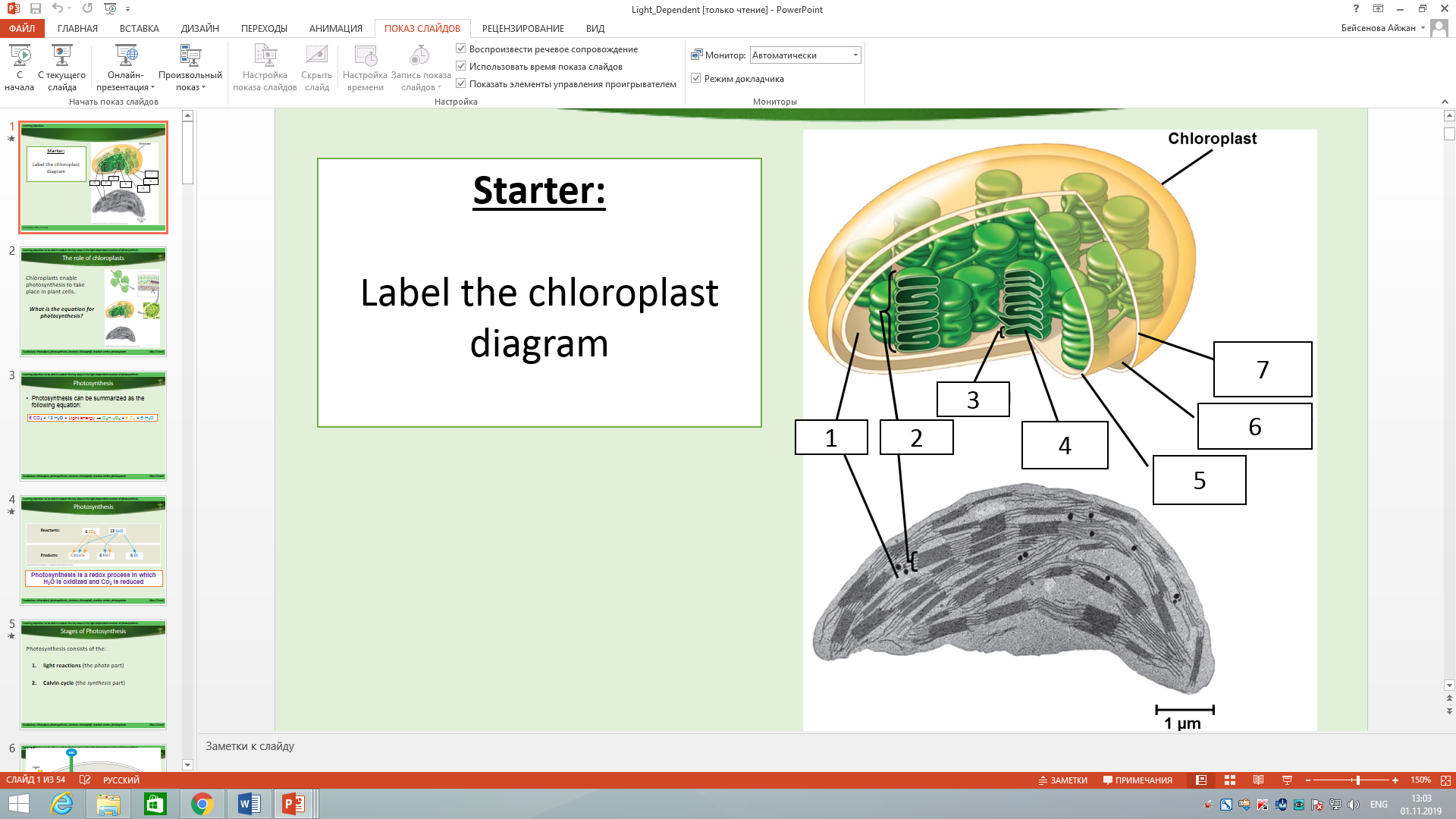 1__________________________2__________________________3__________________________4__________________________5__________________________6__________________________7__________________________ЯйцеклеткаСперматозоидСтроение  Яйцеклетка состоит из ядра окруженной цитоплазмой, прозрачной оболочки и фолликулы. . Место образованияМужские половые железыРазмеры Имеет гораздо большие размеры в сравнение с сперматозоидом. Размеры от 0,15 до 0,2мм.Количество образовавшихся клетокПри одном менструальном цикле образуется только одна половая яйцеклеткаТемператураДля сохранения жизнедеятельности температура должна быть на 2 градуса ниже чем температура тела. Жизнедеятельность Короткий период жизнедеятельности сперматозоида. При попадание в матку жизнедеятельность сохраняется на протяжении 3-5 дней.  Транспорт веществАктивный Пассивный   ПреимуществаНедостатки